          《在线课堂》学习单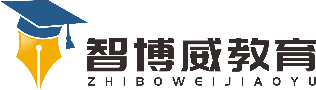 班级：                姓名：                 单元语文5年级下册第4单元课题9、秋夜将晓出篱门迎凉有感温故知新 默写《示儿》自主攀登一读拼音，写词语。Qiān rèn      mó tiān        yí mín        wǔ yuè(      ）    （     ）      （       ）    （     ）二、结合注释，说说诗句的意思。遗民泪尽胡尘里，南望王师又一年。稳中有升三、默写古诗,完成练习。                  秋夜将晓出篱门迎凉有感                             ，                           。                             ，                           。这首诗的作者是           代的      。“三万里河”是指                ,“五千仞岳”是指             。第三句诗中,一个“       ”字含有无限辛酸。从前两句诗中,你能想象到怎样的画面？说句心里话